    Colegio República Argentina		                                           vivito7272@gmail.com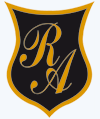 O’Carrol  # 850-   Fono 72- 2230332                    Rancagua                                                   GUÍA DE ACTIVIDADES RELIGIÓN Vuelve a leer el material de las semanas anteriores y da respuesta a las siguientes actividades, responde en tu cuaderno o en la guía.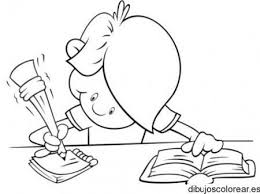 Retroalimentación de la Unidad I:  Cuaresma y Semana SantaQuerida Estudiante: Esta guía tiene como propósito reunir todo lo aprendido en esta Unidad, por ello deberás trabajar con las guías anteriores que fueron descargadas por tu familia.Selección Múltiple: Selecciona la alternativa correctaApóstol que negó a Jesús:Pedro 				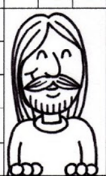 JuanJudasSantiagoCuaresma significa:Cuarenta añosCuarenta díasCuarentena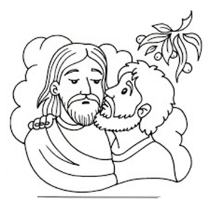 Cuarenta grados¿Cómo se llama el apóstol que traicionó a Jesús?Judas Tadeo FelipeJudas IscarioteTomás¿Qué día recordamos la Última Cena?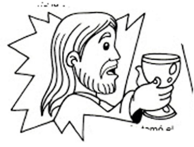 Domingo PascuaViernes SantoJueves SantoMiércoles Santo¿Cuál es el momento mas importante en la vida de Jesús’NacimientoBautismoLa muerteLa resurrección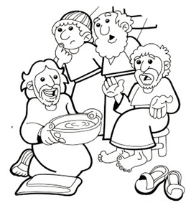 ¿Por qué Jesús les lavo los pies a sus discípulos?Porque de tanto caminar los tenían suciosEnseñarles que antes de entrar a un lugar debían tener los pies limpiospara enseñarles que debían ser humildes y servidores unos con otros.¿Quién condeno a morir a Jesús?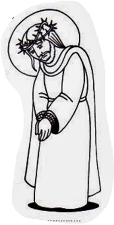 HerodesCaifásPilatoBarrabásII Forma las frases: une la columna A con la columna B según la frase que corresponde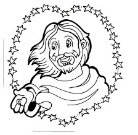 Columna A					Columna Bvivito7272@gmail.comNombre:Curso: Quintos Años                                                           Fecha: OA: Recordar lo trabajado en toda esta unidad dedicada a la Semana Santa, a través de las guías de actividades enviadas anteriormente como una fuente de apoyo para su desarrollo y, de esta realizar una retroalimentación de lo aprendido.1. Jesús murió en la cruz para cumplir… a) Triduo Pascual.2. Jesús nos dio la mayor prueba de amor con… b) Jesús murió en la cruz3. Dios Padre resucitó a Jesús al…c) la vida eterna y vive para siempre con nosotros.4. La Semana Santa comienza… d) su sacrificio y muerte en la cruz5. El Jueves Santo recuerda que…e) la voluntad de Dios.6. El Viernes Santo recuerda que…f) el Domingo de Ramos7. El Jueves Santo, el Viernes Santo y el Domingo de Resurrección reciben el nombre de…g) los Evangelios.8. Al Domingo de Resurrección también se llama…h) Domingo de Pascua.9. El Domingo de Pascua los cristianos celebramos que Jesucristo, el Mesías y el Salvador, ha pasado de la muerte a…i) Jesús celebró la Última Cena.10. Los hechos de la pasión, la muerte y la resurrección se narran en…j) tercer día después de su muerte.